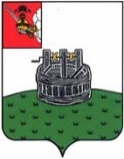 ЗЕМСКОЕ СОБРАНИЕ ГРЯЗОВЕЦКОГО МУНИЦИПАЛЬНОГО ОКРУГАРЕШЕНИЕот 23.03.2023                                № 36                                   г. ГрязовецО назначении публичных слушаний по проекту отчета об исполнении бюджета сельского поселения Ростиловское Грязовецкого муниципального района Вологодской области за 2022 годВ соответствии с Федеральным законом от 06.10.2003 № 131-ФЗ «Об общих принципах организации местного самоуправления в Российской Федерации», решением Земского Собрания Грязовецкого муниципального округа от 21.09.2022 № 8 «Об утверждении Положения о порядке организации и проведения публичных слушаний в Грязовецком муниципальном округе Вологодской области», Земское Собрание округа РЕШИЛО:1. Провести 24.04.2023 года в 14 часов 00 минут в зале Ростиловского территориального управления администрации Грязовецкого муниципального округа (Грязовецкий район, деревня Ростилово, улица Молодежная, дом 5) публичные слушания по проекту отчета об исполнении бюджета сельского поселения Ростиловское Грязовецкого муниципального района Вологодской области за 2022 год. 2. Назначить председательствующим на публичных слушаниях начальника территориального управления Ростиловское администрации Грязовецкого муниципального округа Макунину Александру Андреевну, докладчиком назначить заместителя начальника Ростиловского территориального управления  администрации Грязовецкого муниципального округа Левашову Галину Вениаминовну, секретарем назначить старшего инспектора Ростиловского территориального управления администрации Грязовецкого муниципального округа Ваганову Наталью Юрьевну.3. В публичных слушаниях вправе принять участие все жители Грязовецкого муниципального округа и представители средств массовой информации. Регистрация участников публичных слушаний начинается за 30 минут до их начала.4. Жители Грязовецкого муниципального округа вправе вынести на публичные слушания свои предложения и поправки к проекту отчета об исполнении бюджета сельского поселения Ростиловское Грязовецкого муниципального района Вологодской области за 2022 год в порядке, установленном Положением о порядке организации и проведения публичных слушаний в Грязовецком муниципальном округе Вологодской области.Предложения к проекту отчета об исполнении бюджета сельского поселения Ростиловское Грязовецкого муниципального района Вологодской области за 2022 год направляются в Земское Собрание Грязовецкого муниципального округа в письменном виде по адресу: 162000, Вологодская область, город Грязовец, улица Карла Маркса, дом 58, кабинет 28, тел.(81755)21199 либо посредством официального сайта Грязовецкого муниципального округа в информационно-телекоммуникационной сети «Интернет», либо на адрес электронной почты: zms35@gradm.ru  не позднее одного дня до дня проведения публичных слушаний.5. Все поступившие предложения к проекту отчета об исполнении бюджета сельского поселения Ростиловское Грязовецкого муниципального района Вологодской области за 2022 год подлежат обязательному обсуждению на публичных слушаниях. Инициаторам поправок и предложений предоставляется право изложения своей позиции на публичных слушаниях. Жители Грязовецкого муниципального округа принимают участие в публичных слушаниях в порядке, предусмотренном Положением о порядке организации и проведения публичных слушаний в Грязовецком муниципальном округе Вологодской области.6. По итогам публичных слушаний принимается итоговый документ – рекомендации (итоги) публичных слушаний, в которых должны быть изложены принятые на публичных слушаниях поправки к проекту отчета об исполнении бюджета сельского поселения Ростиловское Грязовецкого муниципального района Вологодской области за 2022 год.7. Рассмотрение и принятие проекта отчета об исполнении бюджета сельского поселения Ростиловское Грязовецкого муниципального района Вологодской области за 2022 год на заседании Земского Собрания Грязовецкого муниципального округа проходит в соответствии с требованиями Регламента Земского Собрания Грязовецкого муниципального округа Вологодской области. Итоги публичных слушаний подлежат обязательному рассмотрению на заседании Земского Собрания Грязовецкого муниципального округа.8. Настоящее решение и проект отчета об исполнении бюджета сельского поселения Ростиловское Грязовецкого муниципального района Вологодской области за 2022 год подлежат официальному опубликованию и размещению на официальном сайте Грязовецкого муниципального округа в информационно-телекоммуникационной сети «Интернет».9. Настоящее решение вступает в силу со дня его принятия.Председатель Земского Собрания                      Глава Грязовецкого муниципального Грязовецкого муниципального округа               округа_________________          Н.В. Шабалина            _______________       С.А.Фёкличев